                                                                          ПРОЕКТ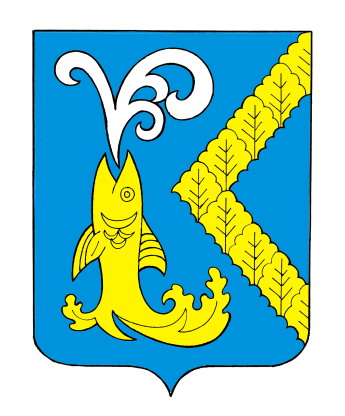 О внесении изменений в решение Собрания депутатов Новочелны-Сюрбеевского сельского поселения Комсомольского района Чувашской Республики от 07.12.2017 г. № 3/59 «Об утверждении Положения о муниципальной службе в Новочелны-Сюрбеевском сельском поселении Комсомольского района Чувашской Республики»Руководствуясь Федеральным законом от 30 апреля 2021 г. № 116-ФЗ «О внесении изменений в отдельные законодательные акты Российской Федерации», Собрание депутатов Новочелны-Сюрбеевского сельского поселения Комсомольского района Чувашской Республики р е ш и л о:1. Внести в Положение о муниципальной службе в Новочелны-Сюрбеевском сельском поселении Комсомольского района Чувашской Республики, утвержденное решением Собрания депутатов Новочелны-Сюрбеевского сельского поселения Комсомольского района Чувашской Республики от 07.12.2017 г. № 3/59 «Об утверждении Положения о муниципальной службе в Новочелны-Сюрбеевском сельском поселении Комсомольского района Чувашской Республики» (с изменениями от  25.03.2019 г. № 2/83, от 23.06.2020г. № 3/115, от 20.10.2020г. № 4/12, от 22.12.2020г. № 8/27), следующие изменения: 1) в пункте 4.2:а) подпункт 9 изложить в следующей редакции:«9) сообщать в письменной форме представителю нанимателя (работодателю) о прекращении гражданства Российской Федерации либо гражданства (подданства) иностранного государства - участника международного договора Российской Федерации, в соответствии с которым иностранный гражданин имеет право находиться на муниципальной службе, в день, когда муниципальному служащему стало известно об этом, но не позднее пяти рабочих дней со дня прекращения гражданства Российской Федерации либо гражданства (подданства) иностранного государства - участника международного договора Российской Федерации, в соответствии с которым иностранный гражданин имеет право находиться на муниципальной службе;»;б) дополнить подпунктом 9.1 следующего содержания:«9.1) сообщать в письменной форме представителю нанимателя (работодателю) о приобретении гражданства (подданства) иностранного государства либо получении вида на жительство или иного документа, подтверждающего право на постоянное проживание гражданина на территории иностранного государства, в день, когда муниципальному служащему стало известно об этом, но не позднее пяти рабочих дней со дня приобретения гражданства (подданства) иностранного государства либо получения вида на жительство или иного документа, подтверждающего право на постоянное проживание гражданина на территории иностранного государства;»;2) в пункте 5.1:а) подпункт 6 изложить в следующей редакции:«6) прекращения гражданства Российской Федерации либо гражданства (подданства) иностранного государства - участника международного договора Российской Федерации, в соответствии с которым иностранный гражданин имеет право находиться на муниципальной службе;»;б) подпункт 7 изложить в следующей редакции:«7) наличия гражданства (подданства) иностранного государства либо вида на жительство или иного документа, подтверждающего право на постоянное проживание гражданина на территории иностранного государства, если иное не предусмотрено международным договором Российской Федерации;»;3) подпункт 2 пункта 12.1 признать утратившим силу.2. Настоящее решение вступает в силу с 1 июля 2021 года.2. Настоящее решение вступает в силу после его официального опубликования в информационном бюллетене  «Вестник Новочелны-Сюрбеевского сельского поселения Комсомольского района».Председатель Собрания депутатов Новочелны-Сюрбеевского сельского поселения                                                                 Н.В. Ильина  Глава Новочелны-Сюрбеевского сельского поселения  			                                       А.Т.Орешкин